Northern Hills Community AssociationSummary of Board MeetingNov 27, 2019GUEST UPDATESPresidents UpdateSuccessful business fair, hope to expand upon it in the futureWill clarify Objects for AGM in April 2020Casino approved for April 2020MLA Calgary North East OfficeCalgary North High School ApprovalCFEP grant approved to NHCA & Creating CoventryResidential Access Modification Program grant expandedInspiration Awards 2020 Call for Nominations Open till Jan 13th, 2020MLA Calgary Beddington OfficeReports from NHCA submitted MP Calgary Nose Hill OfficeMP re-elected in 2019Summer Jobs application will be opening soon Openness to meet with boardVivo RepresentativeALEX community health bus will be here every other week starting Dec. 2nd to Jan 2020 in Vivo parking lot Vivo expansion planning underway, full construction may start in 2021Play Project (Coventry, Panorama, etc.) - December 2019 and January 2020Tenants Update last week with some action items for the futureNPCSee report attached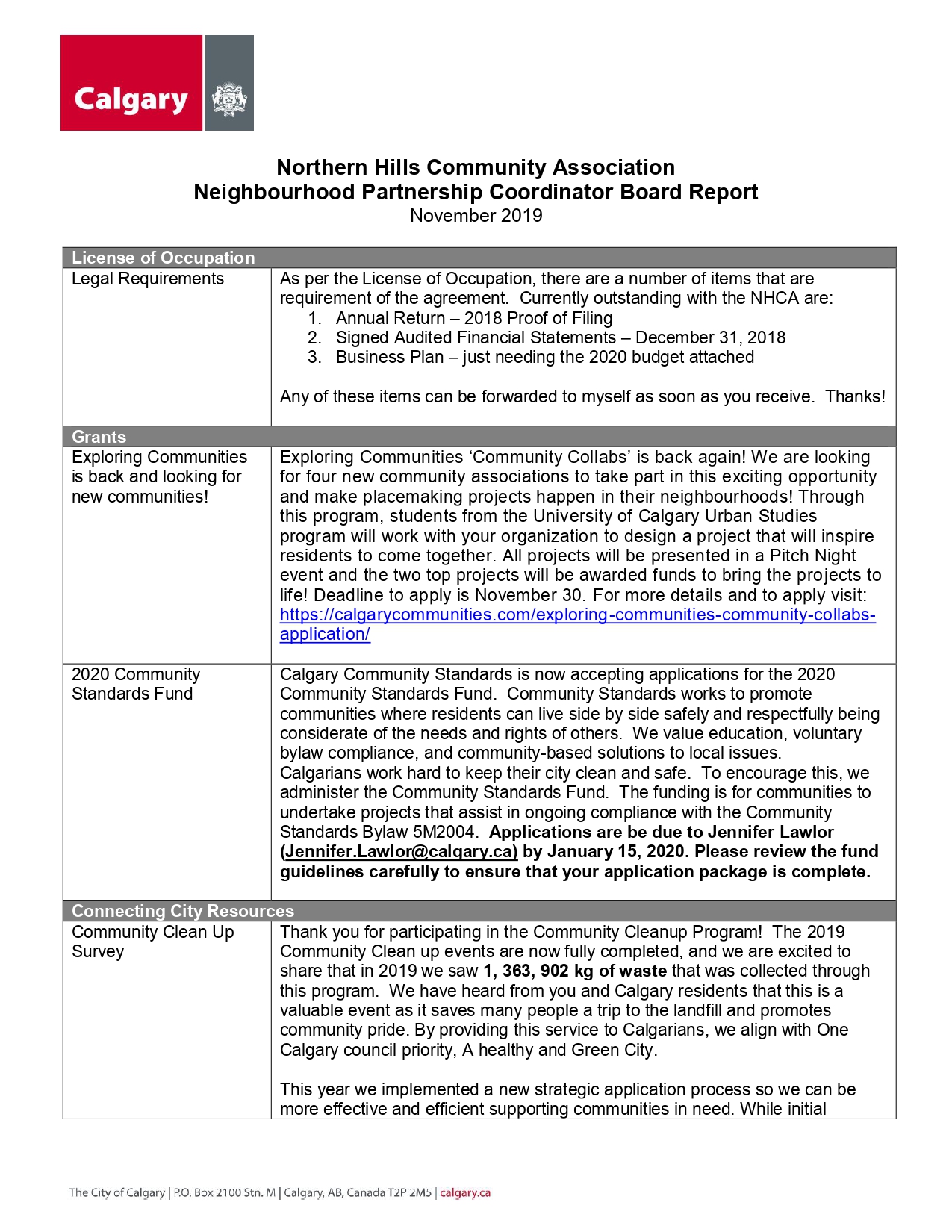 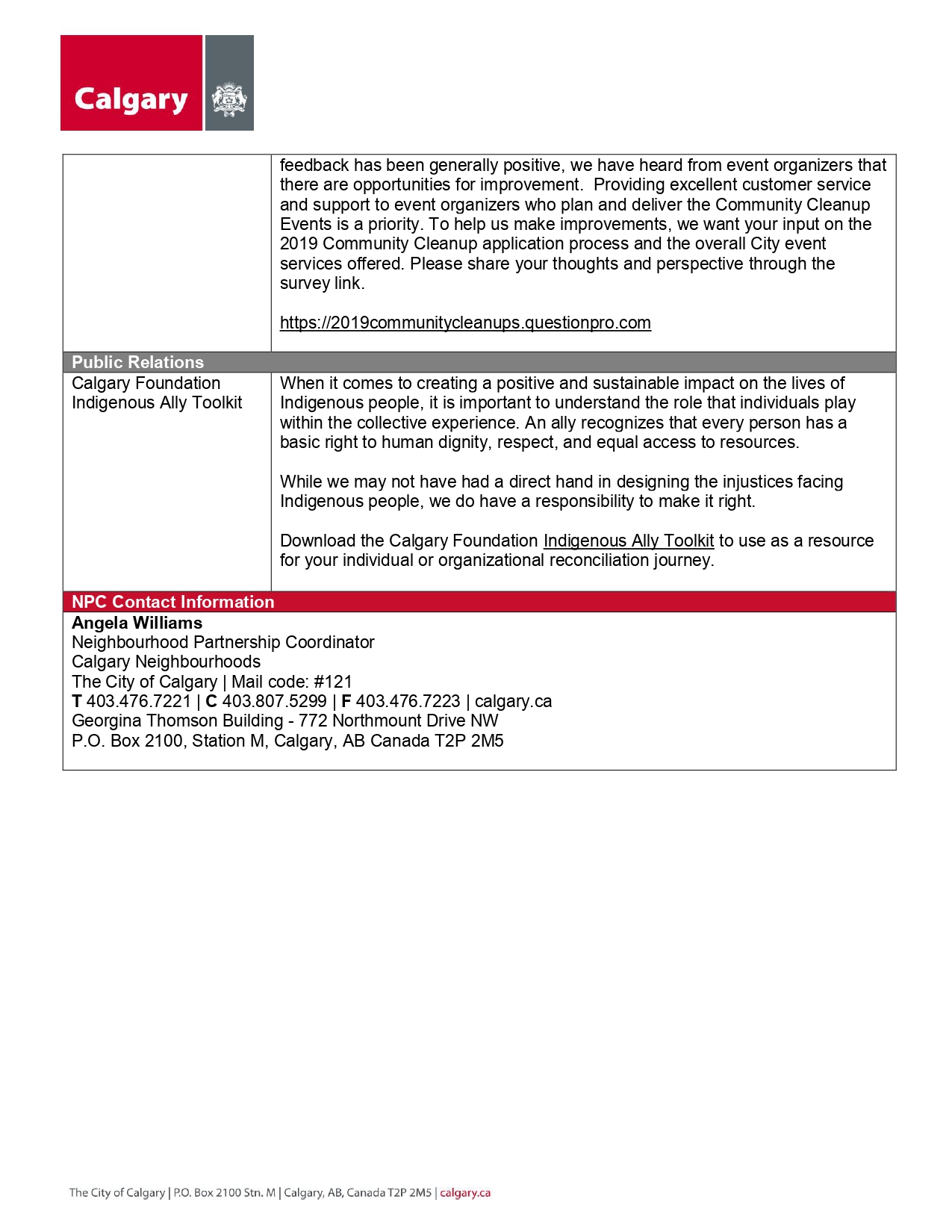 Uplyft (volunteer organization)Sanya and Josh of Uplyft present, they used to be part of the NHCA youth council Registered non-profitEducation about domestic violence throughout school yearsGo in junior highs and high school and give presentations about healthy relationships and domestic violenceHealth Friendships, Intimate Relationships & Dating, Domestic ViolencePeer-based model vs. Expert-based model 15-20 workshops, reaching close to 100 students in the past yearPlan to expand to 30 new groups in 2020 Publish curriculum and digitize with the studentsBarrier to funding for the year because they don't have charity statusAsking for funding from NHCA for recruitment, publishing a paper, switching to digital meansWorkshops focused all across the cityUltimate goal is to be put in the CALM program in high schoolFollow-up feedback - student and staff satisfaction surveysA Motion was made: "Be it that the NHCA table this request for further discussion." All in Favour, None Opposed, Motion CarriedCreating Coventry Update (Moraig)<<Creating Coventry Update Nov 2019.pptx>>SPRY (Senior Persons Regaining Youth) Update  (J-L Edmond)Representation and thanks The program is at capacity BOARD BUSINESSNew Potential DirectorGlenGot involved in the Block Watch for his area Second NHCA meeting he has attendedA Motion was made: "Glen Smith is accepted as a Director at Large with the NHCA"All in Favour, Motion CarriedExecutive UpdateSpecial Meeting follow-upWent wellDirector at Large, not X DirectorBoard Manual Org Chart - Committees vs Projects Activity  Committee ExercisePremise: We have too many committees, different typesStanding vs. Ad-hoc vs. ProjectsBoard groups committees togetherSecretaryTransparency and engagement for Board MeetingsA lot of information is passed to us during board meetings, and the information is not effectively passed on to our community members or residents at this moment; Recommendations from Secretary:FB Live of our Guest Portion only Update NHCA Website with written notes (Redact names within notes) - Under ConstructionA Motion was made: “BE IT RESOLVED THAT the NHCA will upload and maintain all non-closed and non-in camera regular board meeting minutes on a web platform that is normally accessible by the general members of the NHCA."All in Favor, None Opposed, Motion CarriedA Motion was made: “BE IT RESOLVED THAT the NHCA may, pursuant to NHCA policy and procedures, publish guest portions of regular board meetings to platforms accessible by the public and the general members of the NHCA, with the approval of said guests and the NHCA."All in Favor, None Opposed, Motion CarriedFinanceDashboard YTD Financial Results, will send them out soon Discussion about using AGLC funds for beautification and signageCall to Order MadeFundraisingAGLC & Casino update - April 14-15th, 2020Save-A-Date RemindeEvents  & ProgramsShowcase & Fair (Business Fair) results4-5 Stars for Feedback from Vendors Put feedback together for next year, perhaps create template for next yearGift of Joy - Saturday, Dec 14 – see handoutsCall out for Volunteers As it is a sensitive event, prefer board members and no children, to provide security for the eventRequest for funding from NHCA There is potential that the WCEF grant does not come through, results from the grant will come out around Dec 11, but the event will happen shortly after, not enough turnaround time to purchase giftsThe average gift cost will be around $50.00 Spreadsheet is listed under "Events" --> "Gift of Joy"General Letter template to businesses availableFamilies are selected through the organization Bow WestA Motion was made "BE IT RESOLVED THAT the NHCA provide funding to the NHCA Gift of Joy program."All in Favour, None Opposed, Motion Carried NSRA partnership agreement (Skatetacular, Community Clean-up, etc.)Skatetacular - Jan 26, Feb 23, March 15.AGM planning needs to start in January – needs a director-based committeeMembershipIVRNet vs CiviCRM.Conflict of Interest occurs, should Ian assist to develop software for NHCA's useMembership Coupons, 2020 pricingMembership Development Planning updateA Motion was made: “BE IT RESOLVED THAT the NHCA adopts the Resolution titled "Membership Software Procurement Project", reference 20191127-2.All in Favour, None Opposed, Motion CarriedIan McAnerin has abstained from votingIt is acknowledged that the NHCA contacted the FCC about the ASM procurement and potential conflict of interest process and this resolution is a result of their advice.It is acknowledged that Ian McAnerin (President) is both an expert on procurement and in a potential conflict of interest position as a potential provider of ASM software.He agrees to have no part in the independent decision making process and may only provide specific advice on direct request by the committee.Motion DefeatedMore details to be brought in next meeting about PlanningNo ReportUpdate Filed - No Discussion NeededVolunteerCasino needs volunteers - aim for 50Plan to recruit volunteers?Volunteer Committee would like to purchase blank certificates and certificate holders for presenting certificates of appreciation or outstanding contribution to volunteers and key individuals.NHN NewsletterAdministrative Assistant responsibilityAdvertising cancellation policyThere was a complaint at the Business Fair from a vendor who wanted to pull out their NHN ad due to placement at the Business Fair 2020 Health issue. Other special issues?April is "National Health Month"Content from local health practitioners Put out a "Special Edition" Idea: Resource Issue During AB Cultural Days (summer 2020)AdvocacyNorth Calgary High School funding announced November 1Future of ANCHS advocacy groupANCHS Board Committee Report Nov 2019.docx>>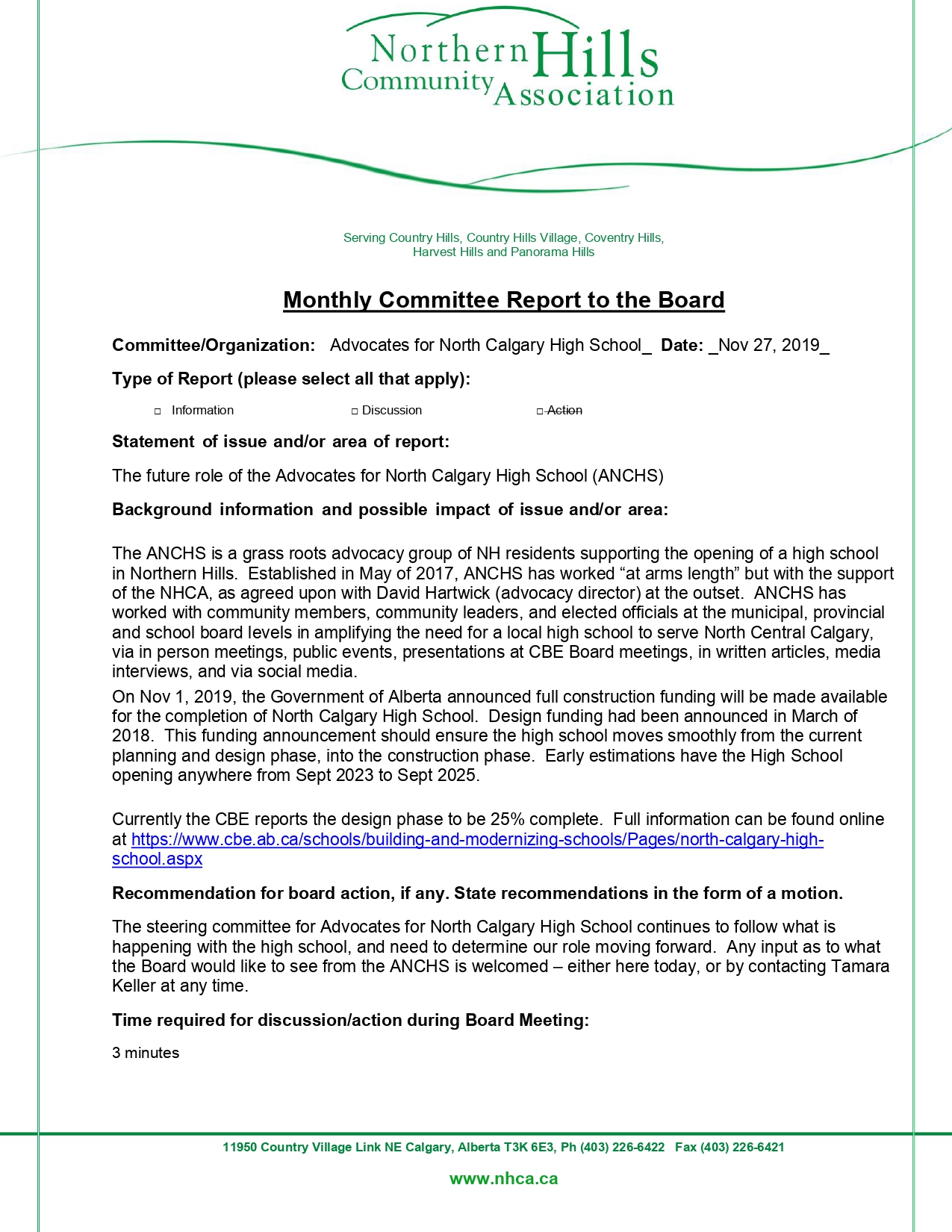 SportsWebsite on NHCA is not accessible/most efficient Soccertech has taken on Slo-pitchPreviously, it was found that the program had been breaking even, though NHCA was losing money on the program Will start up the program again, and try to improve the program and monitor the finances further Registration for Soccer and Slo-pitch will happen in Jan. 1st, 2020 Feb 28 is a Registration Event $20.00 Late registration fee will be enforced (previously not enforced)Re-word it "Early Sign-up Discount" -- positive reinforcementConflict of Interest with Vivo facility usage for some sportsWill need other spaces for other than Soccer and Slo-pitchExploring potential of Sports-specific volunteers Coaches, team managersCleaned out storage cabin Equipment: Soccer Nets will be used by Creating CoventryShin pads will be taken by Second Chance Sports (who will donate these further)Arts and CraftsSubmitted partnership agreement to NSRA to continue our art programs.Pop-up craft pending Dec 14AHIHTax Clinic 2020 is a tentative go; same organizers as last time; Will be recruiting volunteers for Tax Clinic 2020 soon (deadline Jan. 7th, 2020)Northern Hills ConnectFinal Community Soup of the year scheduled for Thursday Nov 28.  Free to attend – would love to see more board members out. Beautification and GardensDiscussion of using AGLC funds for beautification and gardensHarvest Hills HubGrant financial reportingCompletedBSC / BlockWatchCrime statistics showing reduction/maintenance Meeting with CROs soon Information will be attachedHarvest Hills HubNo ReportRinksRink Liner pricing statedSPRY in the HillsProgram is full MarketingVision 2020 IntroductionMarketing Calendar worksheetVision 2020 presentation and Marketing calendar planning ITDiscussion on laptops and technology needed going forward and fudning needed for this.A Motion was made: “BE IT RESOLVED THAT the NHCA purchase or acquire the recommended 2 laptops, 1 projector, and 4 monitors.All in Favor, None Opposed, Motion CarriedParent Link – Support LetterParent Link is our partner with who we deliver free family programs and services for the Northern Hills area. They asked us for a letter of support as with the recent provincial budget cuts they need to re-apply for the funding and this letter would be part of their application.
Here is a draft with a few points about the programs we do with them:
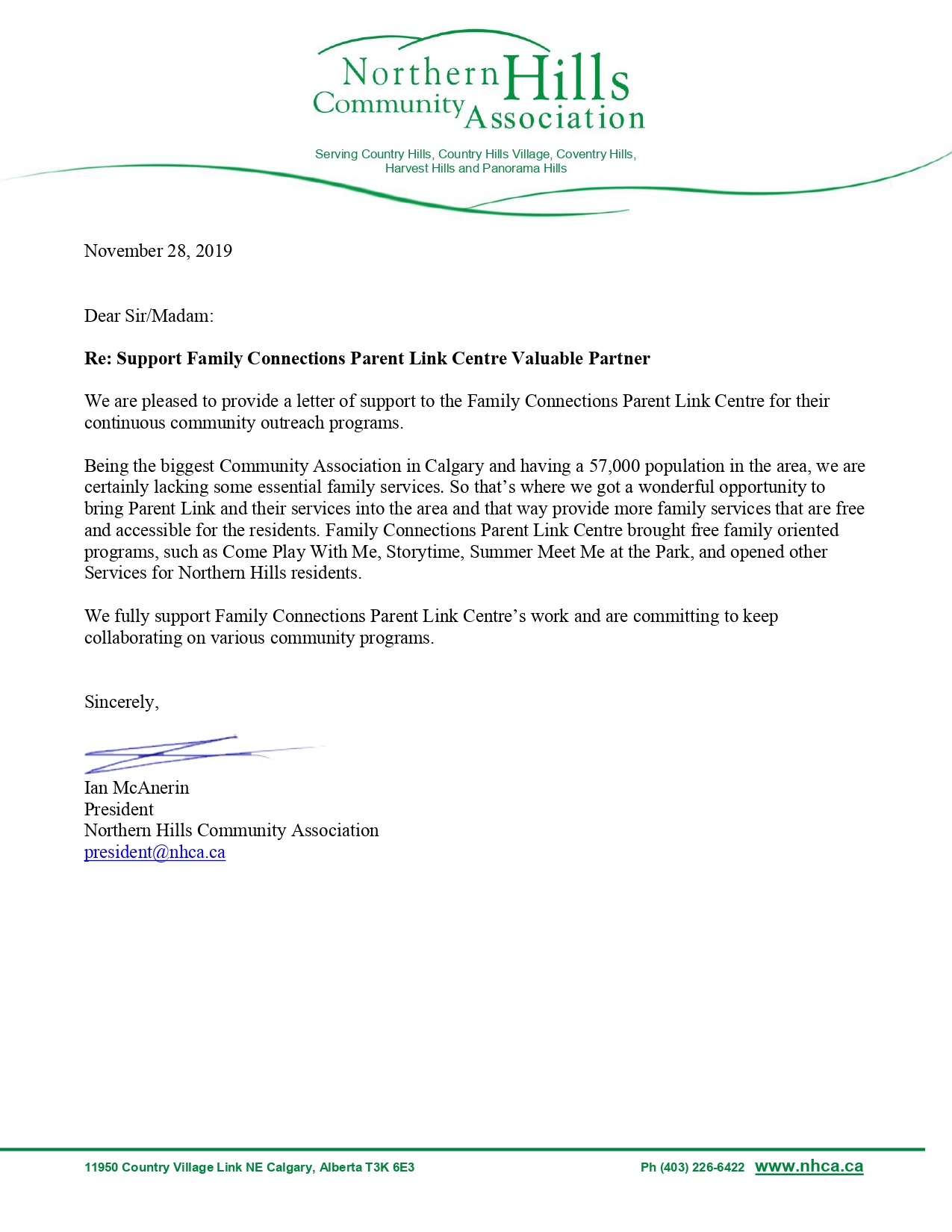 A Motion was made: “BE IT RESOLVED THAT the NHCA write a letter of support for Parent Link in order to facilitate their grant writing process."All in Favour, None Opposed, Motion CarriedSummer Student Grant ApplicationCanada Summer Jobs – Federal Grant
Call for Applications: December 2019 - Early February 2020UpLyft Request for fundingDiscussion about vulnerable youth and sensitivity to the programDue diligence requiredMotion: "BE IT RESOLVED that the NHCA table the motion to provide Uplyft with funding based on the condition that a workshop be offered in the area in NHCA." All in Favour, None Opposed, Motion CarriedMOTION TO ADJOURNA Motion to Adjourn was called at: 10:37pmAll in Favor, None Opposed, Motion Carried